    桃園市進出口商業同業公會 函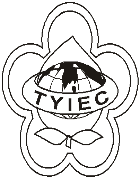          Taoyuan Importers & Exporters Chamber of Commerce桃園市桃園區春日路1235之2號3F           TEL:886-3-316-4346   886-3-325-3781   FAX:886-3-355-9651ie325@ms19.hinet.net     www.taoyuanproduct.org受 文 者：各相關會員發文日期：中華民國109年7月16日發文字號：桃貿豐字第20202號附    件：如文主   旨：財團法人金屬工業研究發展中心訂於109年7月30日(星期四)至7月31日(星期五)、8月13日(星期四)至8月14日(星期五)、9月3日(星期日)至9月4日(星期五)，共6天三梯次舉辦「 高空工作車操作人員訓練課程」  敬請查照。說   明：     ㄧ、依據財團法人金屬工業技術研究發展中心109年        7月15日金創字第1091002645號函辦理。     二、旨揭研討會參加對象為高空工作車之國內進口商、製造          商、租賃廠商、事業使用單位人員等相關人員，採網路報          名，報名時間自即日起受理報名，依報名順訓額滿為止， 報名網址:https://reurl.cc/doZpE8    三、課程簡章與議程如附件，如有未盡事宜，請洽財團法人金屬工業技術研究發展中心承辦人蔡先生/孔先生，電話:07-3513121轉2926理事長  簡 文 豐